17.03.2017                                                                         СЭД-33-01-03-137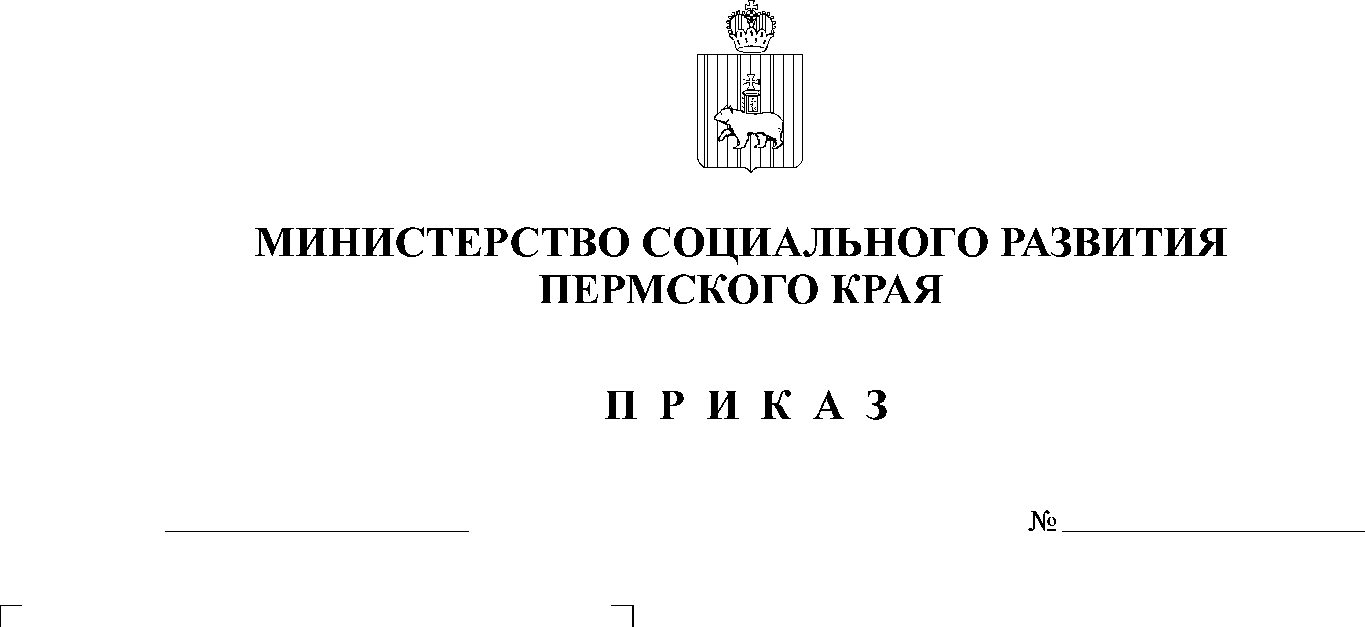 О внесении изменений в Порядок предоставления социальных услуг в полустационарной форме социального обслуживания, утвержденный приказом Министерства социальногоВо исполнение Федерального закона Российской Федерации 
от 28 декабря 2013г. № 442-ФЗ «Об основах социального обслуживания граждан в Российской Федерации», ПРИКАЗЫВАЮ:1. Внести в Порядок предоставления социальных услуг в полустационарной форме социального обслуживания, утвержденный приказом Министерства социального развития Пермского края от 31 октября 2014 г. 
№ СЭД-33-01-03-555 (далее – Приказ, Министерство, Порядок) следующие изменения:Приложение 3 к Порядку «Стандарт предоставления социальных услуг в полустационарной форме обслуживания. Реабилитация инвалидов, детей-инвалидов» изложить в редакции согласно приложению к настоящему приказу.2.	Начальнику отдела по управлению персоналом Министерства Никитиной У.А.2.1.	ознакомить с настоящим приказом и.о. заместителя министра Санникова Д.М., и.о. начальника отдела социального обслуживания Клементьеву Е.А., начальника отдела по делам инвалидов Министерства Пешехонову А.М., начальника управления по экономике и финансам Головизнину И.В., начальника отдела информационных технологий и сопровождению регистра Косожихину Е.И.; 2.2. направить копии настоящего приказа в соответствующие органы              и организации согласно пункту 1 приказа Министерства от 24 июля 2009 г.             № СЭД-33-01-01-130 «Об обеспечении единства правового пространства»;2.3. И.о. заведующего сектором организационно-аналитической работы, консультанта отдела по управлению персоналом Министерства Анисимовой Ж.И. обеспечить опубликование настоящего приказа в средствах массовой информации, на сайте Министерства www.minsoc.permkrai.ru.3.	Настоящий приказ вступает в силу с момента подписания и распространяет свое действие на правоотношения, возникшие с 01 февраля 2017 года.4.	Контроль за исполнением настоящего приказа возложить 
на и.о. заместителя министра Санникова Д.М.И.о. министра                  	                                      	     П.С. Фокин Реабилитация детей-инвалидов в условиях временного пребывания.Срок оказания услуг составляет 21 день.Реабилитация детей-инвалидов в условиях дневного пребывания.Срок оказания услуг составляет 21 день.  №   
 п/п  Наименование социальной услугиОписание социальной услуги, в том числе ее объемСроки оказаниясоциальной услугиПодушевой норматив финансирования социальной услуги (руб.)*Тариф одной услугиУсловия предоставления социальной услугиПоказатели качества и оценки результатов предоставления социальной услугиИные необходимые для предоставления услуги положения1234567891. Социально-бытовые услуги1. Социально-бытовые услуги1. Социально-бытовые услуги1. Социально-бытовые услуги1. Социально-бытовые услуги1. Социально-бытовые услуги1. Социально-бытовые услуги1. Социально-бытовые услуги1. Социально-бытовые услуги1.1Предоставление жилого помещения для временного пребывания, для столовой, организации реабилитационных услуг, лечебно-трудовой деятельности.Предполагает:- предоставление жилого помещения для временного пребывания получателей социальных услуг, соответствующих их возрасту и состоянию.Весь период пребывания, постоянно 1 502,9671,57Наличие безбарьерной среды.Соответствие помещений (палат, столовых, кабинетов для предоставления услуг) требованиям СанПиНа.- полнота и своевременность предоставления социальной услуги;- результативность предоставления социальной услуги;- удовлетворенность качеством предоставляемой услуги, отсутствие обоснованных жалоб.1.2Приготовление и подача пищи в соответствии с натуральными нормамиПредполагает:- приготовление,подача пищи в соответствии с утвержденными нормативами,  а также мытье посуды, в соответствии с санитарно-гигиеническими требованиями.4 раза в день, продолжительность 85 мин.- от 1 до 3 лет – 3 129,00;- от 4 до 6 лет – 4 358,97;- от 7 до 10 лет – 5 007,03; - от 11 до 17 лет – 5 841,57.- от 1 до 3 лет – 149,00;- от 4 до 6 лет – 207,57;- от 7 до 10 лет – 238,43; - от 11 до 17 лет – 278,17.- Соблюдение санитарно-гигиенических норм и правил;-наличие помещения для приема пищи клиентами;-наличие мест хранения продуктов;-предоставление горячего, разнообразного, сбалансированного питания.- полнота и своевременность предоставления социальной услуги;- результативность предоставления социальной услуги;- удовлетворенность качеством предоставляемой услуги, отсутствие обоснованных жалоб.1.3Предоставление в пользование обучающего, коррекционно-развивающего оборудования, инвентаря для лечебно-трудовой деятельности, бытовой техники, мебелиПредполагает:- предоставление в пользование получателям социальных услуг, в соответствии с учетом физического состояния здоровья, удобной мебели; - предоставление в пользование с учетом возраста, состояния здоровья, обучающего, реабилитационного оборудования, инвентаря для лечебно-трудовой деятельности; - предоставление в пользование бытовой техники.Весь период пребывания, постоянно 456,3121,73Наличие реабилитационного оборудования.- полнота и своевременность предоставления социальной услуги;- результативность предоставления социальной услуги;- удовлетворенность качеством предоставляемой услуги, отсутствие обоснованных жалоб.1.4Предоставление мягкого инвентаря (постельные принадлежности, медицинские изделия).Предполагает:- обеспечение наличия требуемого ассортимента мягкого инвентаря для обеспечения получателей социальных услуг всем необходимым, в том числе постельным бельем в соответствии с нормативами, утвержденными приказом Министерства.Весь период пребывания, постоянно138,626,60Наличие комплектов постельного белья, матрацев (в том числе противопролежневых), подушек, одеял, медицинских клеенок, адсорбирующего белья.- полнота и своевременность предоставления социальной услуги;- результативность предоставления социальной услуги;- удовлетворенность качеством предоставляемой услуги, отсутствие обоснованных жалоб.1.5Стирка, утюжка постельного бельяПредполагает:- стирка, и утюжка постельного белья;-  смена постельного белья;- смена гигиенических пеленок (при необходимости).1 раз в неделю, продолжительность 30 мин.297,1099,03Наличие оборудованных помещений для стирки, утюжки постельного белья  (наличие договоров с организациями, предоставляющими данные услуги). Соблюдение режима обработки белья в соответствии с заболеванием.- полнота и своевременность предоставления социальной услуги;- результативность предоставления социальной услуги;- удовлетворенность качеством предоставляемой услуги, отсутствие обоснованных жалоб.1.6Санитарно-гигиеническая обработка помещенийПредполагает:- проветривание, влажную уборку пола, стен, дверей, мытье подоконников, мебели, отопительных батарей, мытье оконных стекол и рам жилых помещений, помещений общего пользования, а так же вынос бытовых отходов,  не реже 1 раза в день.1 раз в день, продолжительность 30 мин.693,2333,01- предоставляется младшим медицинским или обслуживающим персоналом;- соблюдение правил хранения и разведения дезинфицирующих средств;- наличие помещений для хранения уборочного инвентаря.- полнота и своевременность предоставления социальной услуги;- результативность предоставления социальной услуги;- удовлетворенность качеством предоставляемой услуги, отсутствие обоснованных жалоб.1.7Организация досуга инвалидовПредполагает:- отбор и планирование видов анимационных услуг, рекомендованных специалистом по реабилитации как составляющих реабилитационного процесса (для занятости, досуга, развития и формирования интересов, культурных потребностей, здорового образа жизни, приемлемых моделей поведения);- организация анимационных услуг:1) связанных с выездом  в качестве зрителей или  в качестве участников за пределы учреждения;2) проводимых в стенах учреждения культурно-массовых и спортивных мероприятий. Возможно проведение групповых занятий (до 35 чел.)10 раз весь период пребывания, продолжительность 60 мин.56,575,66- наличие специального образования у специалиста, оказывающего услугу (социальный педагог, инструктор по труду, психолог, специалист по социальной работе, культорганизатор);- наличие специально оборудованного помещения для проведения массовых культурных мероприятий (пожарная сигнализация, освещение, стулья для клиентов, музыкальные инструменты (пианино, баян, аккордеон) и/или магнитофон/музыкальный центр);- обеспечение  расходными материалами (бумага, ручки, цветные карандаши, краски, фломастеры, клей, скрепки, ножницы, цветная бумага, ватман и иные материалы);- библиотечный фонд специалиста по проведению массовых культурных мероприятий (сценарии праздников, юбилеев, ноты и тексты песен, сборники стихотворений и конкурсов);- наличие игрового фонда (мягкие и сюжетные игрушки; костюмы; мягкое модульное оборудование; мячи и иное).- полнота и своевременность предоставления социальной услуги;- результативность предоставления социальной услуги;- удовлетворенность качеством предоставляемой услуги, отсутствие обоснованных жалоб.2. Социально-медицинские услуги2. Социально-медицинские услуги2. Социально-медицинские услуги2. Социально-медицинские услуги2. Социально-медицинские услуги2. Социально-медицинские услуги2. Социально-медицинские услуги2. Социально-медицинские услуги2. Социально-медицинские услуги2.1Организация оказания получателям социальных услуг первичной медико-санитарной помощи, специализированной медицинской помощи.Предполагает:- сбор анамнеза заболевания;- проверку наличия анализов, справок, необходимых для прохождения курса реабилитации;- выявление жалоб;- объективный осмотр клиента; - изучение медицинской документации (амбулаторная карта, выписка из истории болезни, рентгеновские снимки и заключения), заполнение диагностических шкал (шкала спастичности, шкала мышечного тонуса, определение интенсивности боли, оценка функции тазовых органов, оценка риска падения);- постановка диагноза и назначение реабилитационных мероприятий.1 раз за период, продолжительность 30 мин.99,0399,03- оказываются врачами, имеющими действующий сертификат;- наличие лицензии на осуществление медицинской деятельности;- наличие оборудованного кабинета;- соблюдение правил СанПиНа;- полнота и своевременность предоставления социальной услуги;- результативность предоставления социальной услуги;- удовлетворенность качеством предоставляемой услуги, отсутствие обоснованных жалоб.2.2Организация квалифицированного медицинского консультирования (повторный прием)Предполагает:- Выявление жалоб, объективный осмотр клиента;- определение динамики реабилитационных мероприятий; - коррекция назначений (при необходимости).5 раз за весь период пребывания, продолжительность 15 мин.247,4949,50- оказываются врачами, имеющими действующий сертификат;- наличие лицензии на осуществление медицинской деятельности;- наличие оборудованного кабинета;- соблюдение правил СанПиНа;- полнота и своевременность предоставления социальной услуги;- результативность предоставления социальной услуги;- удовлетворенность качеством предоставляемой услуги, отсутствие обоснованных жалоб.2.3Обеспечение ухода с учетом состояния здоровья получателя социальных услугПредполагает:- наблюдение за состоянием клиента, оказание при необходимости неотложной помощи;- измерение температуры тела; - помощь в подаче судна, мочеприемника при необходимости (смена памперсов);- помощь при выполнении санитарно-гигиенических процедур; - помощь в приеме пищи;- сопровождение на процедуры; - оказание помощи при одевании, раздевании.Ежедневно, продолжительность 150 мин.5 559,14264,72- оказывается младшим и средним медицинским персоналом, при условии отсутствия сопровождения родителями или законными представителями;- наличие лицензии на осуществление медицинской деятельности.полнота и своевременность предоставления социальной услуги;- результативность предоставления социальной услуги;- удовлетворенность качеством предоставляемой услуги, отсутствие обоснованных жалоб.2.4Санитарно-гигиеническое просвещениеПредполагает:- просвещение клиентов по вопросу здорового образа жизни, диетического питания при хронических заболеваниях (сахарный диабет, хронические гастриты и пр.), профилактике инфекционных заболеваний, вреде алкоголя и табака, профилактике гриппа, нормализации режима дня, возрастные особенности физического воспитания детей,  и пр.;- ведение журнала учета проведения санитарно-гигиенического просвещения;- обучение ближайшего окружения правилам ухода. 1 раз за весь период пребывания, продолжительность 30 мин.99,0399,03Оказывается средним медицинским персоналом.- полнота и своевременность предоставления социальной услуги;- результативность предоставления социальной услуги;- удовлетворенность качеством предоставляемой услуги, отсутствие обоснованных жалоб.2.5Лечебная физкультураПредполагает:- диагностику физических возможностей клиента, мобильности;- выполнение по назначению врача комплекса лечебной физкультуры; - контроль за состоянием клиента во время приема процедуры. Возможно проведение групповых занятий (до 5 чел.)10 раз за время пребывания, продолжительность 30 мин.1 268,07126,81- выполняется по назначению врача инструктором ЛФК;- наличие лицензии на осуществление медицинской деятельности;  - наличие оборудованного кабинета;- соблюдение правил СанПиНа.- полнота и своевременность предоставления социальной услуги;- результативность предоставления социальной услуги;- удовлетворенность качеством предоставляемой услуги, отсутствие обоснованных жалоб.2.6Лечебный массажПредполагает:- выполнение по назначению врача массажа;- заполнение установленной медицинской документации;- контроль за состоянием клиента во время приема процедуры. 10 раз за время пребывания, продолжительность 30 мин.1 560,33156,03- выполняется по назначению врача средним медицинским персоналом, имеющим сертификат специалиста;- наличие лицензии на осуществление медицинской деятельности;  - наличие оборудованного кабинета;- соблюдение правил СанПиНа.- полнота и своевременность предоставления социальной услуги;- результативность предоставления социальной услуги;- удовлетворенность качеством предоставляемой услуги, отсутствие обоснованных жалоб.2.7ФизиотерапияПредполагает:- выполнение по назначению врача физиотерапевтических процедур;- заполнение установленной медицинской документации;- контроль за состоянием клиента во время приема процедуры. Возможно проведение групповых занятий (до 5 чел.), при условии одновременного проведения процедуры на 5-и различных аппаратах.10 раз за время пребывания, продолжительность 30 мин.1 278,07127,81- выполняется по назначению врача средним медицинским персоналом, имеющим сертификат специалиста;- наличие лицензии на осуществление медицинской деятельности;  - наличие оборудованного кабинета;- соблюдение правил СанПиНа.- полнота и своевременность предоставления социальной услуги;- результативность предоставления социальной услуги;- удовлетворенность качеством предоставляемой услуги, отсутствие обоснованных жалоб.2.8Механотерапия, кинезотерапия.Предполагает:- выполнение по назначению врача процедур;- заполнение установленной медицинской документации; - контроль за состоянием клиента во время приема процедуры. По услуге «Механотерапия» возможно проведение групповых занятий (до 5 чел.)10 раз за время пребывания, продолжительность 30 мин.1 278,07127,81- выполняется по назначению врача инструктором ЛФК;- наличие лицензии на осуществление медицинской деятельности;  - наличие оборудованного кабинета;- соблюдение правил СанПиНа.- полнота и своевременность предоставления социальной услуги;- результативность предоставления социальной услуги;- удовлетворенность качеством предоставляемой услуги, отсутствие обоснованных жалоб.2.9Организация и проведение лечебно-трудовой деятельностиПредполагает:Выбор проведения лечебно-трудовой деятельности с учетом возраста и заболевания клиента.- изотерапия (арттерапия) – актуализация психических позитивных возможностей инвалида за счет творческой изобразительной деятельности;- глинотерапия – изготовление глиняной игрушки, роспись игрушки (цветотерапия);- гарденотерапия – особое направление психосоциальной, трудовой  и педагогической реабилитации методами приобщения к работе с растениями;- изготовление поделок  и предметов для быта из ниток, дерева, бересты;- обучение клиентов шитью, вязке.Возможно проведение групповых занятий (до 5 чел.)10 раз за время пребывания, продолжительность 30 мин.178,2017,82- наличие медицинских показаний;- проведение мероприятий по лечебно-трудовой деятельности в соответствии с индивидуальной программой реабилитации;- наличие специального образования у специалиста, оказывающего услугу (специалист по реабилитации,  инструктор по труду);- соблюдение правил СанПиНа.- полнота и своевременность предоставления социальной услуги;- результативность предоставления социальной услуги;- удовлетворенность качеством предоставляемой услуги, отсутствие обоснованных жалоб.3. Услуги по социально-психологической реабилитации и абилитации3. Услуги по социально-психологической реабилитации и абилитации3. Услуги по социально-психологической реабилитации и абилитации3. Услуги по социально-психологической реабилитации и абилитации3. Услуги по социально-психологической реабилитации и абилитации3. Услуги по социально-психологической реабилитации и абилитации3. Услуги по социально-психологической реабилитации и абилитации3. Услуги по социально-психологической реабилитации и абилитации3. Услуги по социально-психологической реабилитации и абилитации3.1Социально-психологическая диагностика и обследование личности получателя социальных услугПредполагает:Психологическая диагностика  в зависимости от интеллектуального развития:- эмоционально-волевой сферы;- мышления и поведения;- мотивационной сферы;  - нейропсихологическая диагностика (память, внимание, речь, счет и выполнение арифметических действий - диагностика психологической готовности к школе;- диагностика социальной адаптации;- диагностика типа родительского отношения к  заболеванию ребенка;- диагностика взаимоотношений в семье, детско-родительских отношений;- составление программы реабилитации каждого клиента, в зависимости от полученных в результате диагностики данных при первичной диагностике, выявление динамики реабилитационных мероприятий психолога по результатам повторной диагностики;- заполнение установленной документации (карта психолога).2 раза за время пребывания, продолжительность 30 мин.198,0799,04- наличие специального образования у специалиста, оказывающего услугу (психолог);- специально оборудованное рабочее место специалиста, оказывающего услугу (стол, стул для специалиста, мягкие стулья/кресла/диван, магнитофон с набором аудиокассет);- наличие бланковых и компьютерных диагностик;- соблюдение правил СанПиНа.- полнота и своевременность предоставления социальной услуги;- результативность предоставления социальной услуги;- удовлетворенность качеством предоставляемой услуги, отсутствие обоснованных жалоб.3.2Проведение психокоррекционной работы с получателем социальных услуг.Предполагает:- индивидуальные занятия с целью формирования или восстановления утраченных навыков (письмо, чтение и т.д.), развития когнитивных функций (память, внимание, мышление);- коррекция поведенческих нарушений;- групповые тренинговые занятия с целью формирования уверенного поведения в социуме, повышения адаптивности, формирования адаптивных навыков, формирования способности действовать и активно реагировать на стрессовые ситуации;- психоэмоциональная коррекция с помощью метода «ПсихоБОС», целью которой является активизация внутренних резервов организма для восстановления или совершенствования физиологических функций (обучение саморегуляции и самоконтролю);- релаксация;- ароматерапия;- песочная терапия;- работа с ближайшим окружением клиента;- заполнение установленной документации (карта психолога).Возможно проведение групповых занятий (от 2 до 5 чел.)11 раз за время пребывания, продолжительность 30 мин.217,8819,81- наличие специального образования у специалиста, оказывающего услугу (психолог);- специально оборудованное рабочее место специалиста, оказывающего услугу (стол, стул для специалиста, мягкие стулья/кресла/диван, магнитофон с набором аудиокассет);- наличие различных программ психологической реабилитации;- соблюдение правил СанПиНа.- полнота и своевременность предоставления социальной услуги;- результативность предоставления социальной услуги;- удовлетворенность качеством предоставляемой услуги, отсутствие обоснованных жалоб.3.3Социально-психологическое консультирование получателя социальных услугПредполагает:- индивидуальное консультирование с применением различных психотерапевтических методик с целью коррекции неблагоприятных состояний у клиентов и их родителей, активизации их внутренних ресурсов на достижение поставленных целей, снятие психоэмоционального напряжения, преодоление внутренних барьеров;- заполнение установленной документации.2 раза за время пребывания, продолжительность 30 мин198,0799,04- наличие специального образования у специалиста, оказывающего услугу (психолог);- специально оборудованное рабочее место специалиста, оказывающего услугу (стол, стул для специалиста, мягкие стулья/кресла/диван, магнитофон с набором аудиокассет);- соблюдение правил СанПиНа.- полнота и своевременность предоставления социальной услуги;- результативность предоставления социальной услуги;- удовлетворенность качеством предоставляемой услуги, отсутствие обоснованных жалоб.4.  Услуги социально-педагогической реабилитации и абилитации4.  Услуги социально-педагогической реабилитации и абилитации4.  Услуги социально-педагогической реабилитации и абилитации4.  Услуги социально-педагогической реабилитации и абилитации4.  Услуги социально-педагогической реабилитации и абилитации4.  Услуги социально-педагогической реабилитации и абилитации4.  Услуги социально-педагогической реабилитации и абилитации4.  Услуги социально-педагогической реабилитации и абилитации4.  Услуги социально-педагогической реабилитации и абилитации4.1Социально – педагогическая коррекция, включая диагностику и консультирование получателя социальных услуг.Предполагает:- диагностику познавательной сферы, навыков самообслуживания;- консультирование по вопросам педагогической реабилитации (в том числе в домашних условиях);- обучение навыкам работы на компьютере;- занятия декоративно-прикладным творчеством;- заполнение установленной документации.4 раза за период пребывания, продолжительность 45 мин.594,12148,53- наличие специального образования у специалиста, оказывающего услугу (специалист по реабилитации,  специалист по социальной работе);- наличие оборудованного кабинета;- наличие реабилитационных программ;- соблюдение правил СанПиНа.- полнота и своевременность предоставления социальной услуги;- результативность предоставления социальной услуги;- удовлетворенность качеством предоставляемой услуги, отсутствие обоснованных жалоб.4.2Обучение членов семьи основам медико-психологических и социально-медицинских знаний для проведения реабилитационных мероприятий в домашних условиях.Предполагает:- консультирование по вопросам реабилитации (в том числе в домашних условиях). Возможно проведение групповых занятий (от 2 до 3чел.)10 раз за период пребывания, продолжительность 20 мин.660,0966,01- полнота и своевременность предоставления социальной услуги;- результативность предоставления социальной услуги;- удовлетворенность качеством предоставляемой услуги, отсутствие обоснованных жалоб.4.3Логопедическая помощь (логопедическая диагностика)Предполагает:Проведение логопедической диагностики: - познавательной сферы в зависимости от возраста, речевого и интеллектуального развития;- речевой сферы в зависимости от возраста, интеллектуального развития и речевого нарушения;- двигательной сферы (общая моторика, мелкая моторика, артикуляционная моторика);- заполнение установленной документации.2 раза за время пребывания, продолжительность 40 мин.527,69263,85- наличие  высшего специального образования у  специалиста, оказывающего услугу (логопед);- специально оборудованное в соответствии с требованиями санитарных правил помещение для проведения занятий (шкафы с закрытыми и открытыми полками для игрушек, игр; стол и стулья; ковровое покрытие; зеркало; магнитофон с набором аудиокассет; видеомагнитофон; модульное оборудование; специализированные логопедические постановочные и массажные зонды);- соблюдение правил СанПиНа.- полнота и своевременность предоставления социальной услуги;- результативность предоставления социальной услуги;- удовлетворенность качеством предоставляемой услуги, отсутствие обоснованных жалоб.4.4Логопедическая помощь (консультация логопеда) Предполагает:- логопедическое консультирование;- логопедическое просвещение;- информирование и консультирование ближайшего окружения по вопросам логопедической  реабилитации и коррекции;- консультирование по дальнейшему реабилитационному маршруту ребенка в зависимости от речевого нарушения и интеллектуального развития; - консультирование по прогнозу и перспективам дальнейшего обучения; - заполнение установленной документации.2 раза за время пребывания, продолжительность 40 мин.527,69263,85- наличие высшего специального образования у  специалиста, оказывающего услугу (логопед);- специально оборудованное в соответствии с требованиями санитарных правил помещение для проведения занятий (шкафы с закрытыми и открытыми полками для игрушек, игр; стол и стулья; ковровое покрытие; зеркало; магнитофон с набором аудиокассет; видеомагнитофон; модульное оборудование; специализированные логопедические постановочные и массажные зонды);- соблюдение правил СанПиНа.- полнота и своевременность предоставления социальной услуги;- результативность предоставления социальной услуги;- удовлетворенность качеством предоставляемой услуги, отсутствие обоснованных жалоб.4.5Логопедическая помощь (логопедическая коррекция)Предполагает:- БОС логопедический;- логопедический массаж (зондовый массаж);- массаж лицевых мускул;- самомассаж БАТ;- артикуляционная гимнастика,- нейрологопедическая коррекция (формирование и восстановление чтения, письма, счетных операций в зависимости от возраста),  коррекция звукопроизношения,  индивидуальные и групповые занятия, логоритмика; - заполнение установленной документации.Возможно проведение групповых занятий (до 2чел.)11 раз за время пребывания, продолжительность 40 мин.2 612,83237,53- наличие высшего специального образования у  специалиста, оказывающего услугу (логопед);- специально оборудованное в соответствии с требованиями санитарных правил помещение для проведения занятий (шкафы с закрытыми и открытыми полками для игрушек, игр; стол и стулья; ковровое покрытие; зеркало; магнитофон с набором аудиокассет; видеомагнитофон; модульное оборудование; специализированные логопедические постановочные и массажные зонды);- соблюдение правил СанПиНа.- полнота и своевременность предоставления социальной услуги;- результативность предоставления социальной услуги;- удовлетворенность качеством предоставляемой услуги, отсутствие обоснованных жалоб.5. Услуги по социально-средовой реабилитации и абилитации5. Услуги по социально-средовой реабилитации и абилитации5. Услуги по социально-средовой реабилитации и абилитации5. Услуги по социально-средовой реабилитации и абилитации5. Услуги по социально-средовой реабилитации и абилитации5. Услуги по социально-средовой реабилитации и абилитации5. Услуги по социально-средовой реабилитации и абилитации5. Услуги по социально-средовой реабилитации и абилитации5. Услуги по социально-средовой реабилитации и абилитации5.1Проведение мероприятий по использованию остаточных трудовых возможностей и обучению доступным профессиональным навыкам, для детей с 14 лет.Предполагает:- диагностика нуждаемости в профессиональном обучении или переобучении;- информирование об учебных заведениях, в которых можно получить профессиональное образование;- содействие в получении профессионального образования или переобучении;- заполнение установленной документации.Возможно проведение групповых занятий (до 5чел.)5 раз за весь период пребывания, продолжительность 30 мин.99,0319,81- наличие специального образования у специалиста, оказывающего услугу (специалист по реабилитации,  инструктор по труду);- наличие оборудованного кабинета;- наличие реабилитационных программ;- соблюдение правил СанПиНа.- полнота и своевременность предоставления социальной услуги;- результативность предоставления социальной услуги;- удовлетворенность качеством предоставляемой услуги, отсутствие обоснованных жалоб.5.2Обучение пользованию средствами ухода и техническими средствами реабилитации. Игротерапия.Предполагает:- информирование, подбор и обучение пользованию техническими средствами реабилитации для социально-бытовой активности:- обучение пользованию колясками различных видов, ходунками);- обучение пользованию средствами ухода (памперсы, адсорбирующие пеленки, средства личной гигиены);- обучение при необходимости уходу за цистостомой, мочевым катетером, трахеостомой;- консультации по подбору ортопедической обуви, корсетов, фиксаторов;- проведение тренировок с использованием тренажерного и спортивного оборудования:- дыхательных, силовых, сурдологопедических, офтальмологических тренажеров;- велотренажеров;- беговых дорожек;- устройств для разработки конечностей и туловища, тренировки статодинамической функции, координации движения;- заполнение установленной документации.Возможно проведение групповых занятий (от 2 до 3чел.)15 раз за весь период пребывания, продолжительность 40 мин.1 980,27132,02- наличие специального образования у специалиста, оказывающего услугу (социальный педагог, инструктор по лечебной физкультуре, реабилитолог);- умение специалиста, оказывающего услугу, пользоваться техническими средствами реабилитации;знание специалистом, оказывающим услугу, методик обучения клиента пользованию техническими средствами реабилитации;- наличие реабилитационных программ;- соблюдение правил СанПиНа.- полнота и своевременность предоставления социальной услуги;- результативность предоставления социальной услуги;- удовлетворенность качеством предоставляемой услуги, отсутствие обоснованных жалоб.5.3Развитие мелкой моторикиПредполагает:- восстановление функции кисти (развитие мелкой моторики);- использование тренажеров, собирание мозаик, пазлов, работа со шнуровкой, пуговицами, монетами, замками и пр.;- заполнение установленной документации.Возможно проведение групповых занятий (от 2 до 5чел).1 раз в день, продолжительность 35 мин.644,8030,70- наличие специального образования у специалиста, оказывающего услугу (специалист по реабилитации,  инструктор по труду);- наличие оборудованного кабинета;- наличие реабилитационных программ;- соблюдение правил СанПиНа.- полнота и своевременность предоставления социальной услуги;- результативность предоставления социальной услуги;- удовлетворенность качеством предоставляемой услуги, отсутствие обоснованных жалоб.6. Услуги по социально-бытовой адаптации6. Услуги по социально-бытовой адаптации6. Услуги по социально-бытовой адаптации6. Услуги по социально-бытовой адаптации6. Услуги по социально-бытовой адаптации6. Услуги по социально-бытовой адаптации6. Услуги по социально-бытовой адаптации6. Услуги по социально-бытовой адаптации6. Услуги по социально-бытовой адаптации6.1Обучение навыкам самообслуживания. Поведение в быту и общественных местах.Предполагает:- обучение навыкам самообслуживания (прием пищи, гигиена, одевание/раздевание);- обучение навыкам продуктивной деятельности в домашних условиях (соблюдение безопасности в домашних условиях, стирка, покупка, уборка, приготовление пищи);- заполнение установленной документацииВозможно проведение групповых занятий (от 2 до 5чел.)15 раз за весь период пребывания, продолжительность 35 мин.211,7114,11- наличие специального образования у  специалиста, оказывающего услугу (специалист по реабилитации,  специалист по социальной работе);- специально оборудованное в соответствии с требованиями санитарных правил помещение для проведения занятий (шкафы с закрытыми и открытыми полками для игрушек, игр; стол и стулья; ковровое покрытие; зеркало; магнитофон с набором аудиокассет; видеомагнитофон; модульное оборудование; сенсорная комната; посуда и иное);- наличие реабилитационных программ;- соблюдение правил СанПиНа.- полнота и своевременность предоставления социальной услуги;- результативность предоставления социальной услуги;- удовлетворенность качеством предоставляемой услуги, отсутствие обоснованных жалоб.6.2.Диагностика наиболее развитых функций инвалида для его ориентации в окружающей средеПредполагает:- диагностика навыков социально-бытовой активности (определение показателей социальной независимости клиента, способность к самоуходу, способность к продуктивной деятельности, влияние факторов среды на возможность клиента жить полноценной жизнью); - определение эффективности мероприятий в результате повторной диагностики;- заполнение установленной документации.5 раз за весь период пребывания, продолжительность 45 мин.668,19133,64- наличие специального образования у специалиста, оказывающего услугу (специалист по реабилитации,  инструктор по труду); - знание специалистом, оказывающим услугу, методик и технологий обучения;- соблюдение правил СанПиНа.- полнота и своевременность предоставления социальной услуги;- результативность предоставления социальной услуги;- удовлетворенность качеством предоставляемой услуги, отсутствие обоснованных жалоб.   №   
 п/п  Наименование социальной услугиОписание социальной услуги, в том числе ее объемСроки оказаниясоциальной услугиПодушевой норматив финансирования социальной услуги (руб.)*Тариф одной услугиУсловия предоставления социальной услугиПоказатели качества и оценки результатов предоставления социальной услугиИные необходимые для предоставления услуги положения1234567891. Социально-бытовые услуги1. Социально-бытовые услуги1. Социально-бытовые услуги1. Социально-бытовые услуги1. Социально-бытовые услуги1. Социально-бытовые услуги1. Социально-бытовые услуги1. Социально-бытовые услуги1. Социально-бытовые услуги1.1Предоставление жилого помещения для дневного пребывания, для столовой, организации реабилитационных услуг, лечебно-трудовой деятельности (ежедневно в течение 7 часов).Предполагает:-предоставление жилого помещения для дневного пребывания получателей социальных услуг, соответствующего их возрасту и состоянию.Весь период пребывания, постоянно 658,7831,37Наличие безбарьерной среды.Соответствие помещений (палат, столовых, кабинетов для предоставления услуг) требованиям СанПиНа.- полнота и своевременность предоставления социальной услуги;- результативность предоставления социальной услуги;- удовлетворенность качеством предоставляемой услуги, отсутствие обоснованных жалоб.1.2Приготовление и подача пищи в соответствии с натуральными нормами.Предполагает:- приготовление,подача пищи в соответствии с утвержденными нормативами,  а также мытье посуды, в соответствии с санитарно-гигиеническими требованиями.1 раз в день, продолжительность 20 мин.- от 1 до 3 лет – 1 336,65;- от 4 до 6 лет – 1 862,07;- от 7 до 10 лет – 2 138,85; - от 11 до 17 лет – 2 495,43.- от 1 до 3 лет – 63,65;- от 4 до 6 лет – 88,67;- от 7 до 10 лет – 101,85; - от 11 до 17 лет – 118,83.- Соблюдение санитарно-гигиенических норм и правил;-наличие помещения для приема пищи клиентами;-наличие мест хранения продуктов;-предоставление горячего, разнообразного, сбалансированного питания- полнота и своевременность предоставления социальной услуги;- результативность предоставления социальной услуги;- удовлетворенность качеством предоставляемой услуги, отсутствие обоснованных жалоб.1.3Предоставление в пользование обучающего, коррекционно-развивающего оборудования, инвентаря для лечебно-трудовой деятельности, бытовой техники, мебели.Предполагает:- предоставление в пользование получателям социальных услуг, в соответствии с учетом физического состояния здоровья, удобной мебели; - предоставление в пользование с учетом возраста, состояния здоровья, обучающего, реабилитационного оборудования, инвентаря для лечебно-трудовой деятельности; - предоставление в пользование бытовой техники. Весь период пребывания, постоянно558,7826,61Наличие реабилитационного оборудования.- полнота и своевременность предоставления социальной услуги;- результативность предоставления социальной услуги;- удовлетворенность качеством предоставляемой услуги, отсутствие обоснованных жалоб.1.5Санитарно-гигиеническая обработка помещений.Предполагает:- проветривание, влажную уборку пола, стен, дверей, мытье подоконников, мебели, отопительных батарей, мытье оконных стекол и рам жилых помещений, помещений общего пользования, а так же вынос бытовых отходов,  не реже 1 раза в день. 1 раз в день, продолжительность 30 мин.617,3229,40- предоставляется младшим медицинским или обслуживающим персоналом;- соблюдение правил хранения и разведения дезинфицирующих средств;-наличие помещений для хранения уборочного инвентаря.- полнота и своевременность предоставления социальной услуги;- результативность предоставления социальной услуги;- удовлетворенность качеством предоставляемой услуги, отсутствие обоснованных жалоб.1.6Организация досуга инвалидов.Предполагает:- отбор и планирование видов анимационных услуг, рекомендованных специалистом по реабилитации как составляющих реабилитационного процесса (для занятости, досуга, развития и формирования интересов, культурных потребностей, здорового образа жизни, приемлемых моделей поведения);- организация анимационных услуг:1) связанных с выездом  в качестве зрителей или  в качестве участников за пределы учреждения;2) проводимых в стенах учреждения культурно-массовых и спортивных мероприятий.Возможно проведение групповых занятий (до 35  чел).10 раз весь период пребывания, продолжительность 45 мин.37,803,78- наличие специального образования у специалиста, оказывающего услугу (социальный педагог, инструктор по труду, психолог, специалист по социальной работе, культорганизатор);- наличие специально оборудованного помещения для проведения массовых культурных мероприятий (пожарная сигнализация, освещение, стулья для клиентов, музыкальные инструменты (пианино, баян, аккордеон) и/или магнитофон/музыкальный центр);- обеспечение  расходными материалами (бумага, ручки, цветные карандаши, краски, фломастеры, клей, скрепки, ножницы, цветная бумага, ватман и иные материалы);- библиотечный фонд специалиста по проведению массовых культурных мероприятий (сценарии праздников, юбилеев, ноты и тексты песен, сборники стихотворений и конкурсов);- наличие игрового фонда (мягкие и сюжетные игрушки; костюмы; мягкое модульное оборудование; мячи и иное).- полнота и своевременность предоставления социальной услуги;- результативность предоставления социальной услуги;- удовлетворенность качеством предоставляемой услуги, отсутствие обоснованных жалоб2. Социально-медицинские услуги2. Социально-медицинские услуги2. Социально-медицинские услуги2. Социально-медицинские услуги2. Социально-медицинские услуги2. Социально-медицинские услуги2. Социально-медицинские услуги2. Социально-медицинские услуги2. Социально-медицинские услуги2.1Организация оказания получателям социальных услуг первичной медико-санитарной помощи, специализированной медицинской помощиПредполагает:- сбор анамнеза заболевания;- проверку наличия анализов, справок, необходимых для прохождения курса реабилитации;- выявление жалоб;- объективный осмотр клиента; - изучение медицинской документации (амбулаторная карта, выписка из истории болезни, рентгеновские снимки и заключения), заполнение диагностических шкал (шкала спастичности, шкала мышечного тонуса, определение интенсивности боли, оценка функции тазовых органов, оценка риска падения);- постановка диагноза и назначение реабилитационных мероприятий.1 раз за период, продолжительность 30 мин.88,1988,19- оказываются врачами, имеющими действующий сертификат;- наличие лицензии на осуществление медицинской деятельности;- наличие оборудованного кабинета;- соблюдение правил СанПиНа- полнота и своевременность предоставления социальной услуги;- результативность предоставления социальной услуги;- удовлетворенность качеством предоставляемой услуги, отсутствие обоснованных жалоб.2.2Организация квалифицированного медицинского консультирования (повторный прием).Предполагает:- Выявление жалоб, объективный осмотр клиента;- определение динамики реабилитационных мероприятий;- коррекция назначений (при необходимости).5 раз за весь период пребывания, продолжительность 15 мин.220,3944,08- оказываются врачами, имеющими действующий сертификат;- наличие лицензии на осуществление медицинской деятельности;- наличие оборудованного кабинета;- соблюдение правил СанПиНа;- полнота и своевременность предоставления социальной услуги;- результативность предоставления социальной услуги;- удовлетворенность качеством предоставляемой услуги, отсутствие обоснованных жалоб.2.3Санитарно-гигиеническое просвещениеПредполагает:- просвещение клиентов по вопросу здорового образа жизни, диетического питания при хронических заболеваниях (сахарный диабет, хронические гастриты и пр.), профилактике инфекционных заболеваний, вреде алкоголя и табака, профилактике гриппа, нормализации режима дня, возрастные особенности физического воспитания детей,  и пр.;- ведение журнала учета проведения санитарно-гигиенического просвещения;- обучение ближайшего окружения правилам ухода.1 раз за время пребывания, продолжительность 30 мин.88,1988,19Оказывается средним медицинским персоналом.- полнота и своевременность предоставления социальной услуги;- результативность предоставления социальной услуги;- удовлетворенность качеством предоставляемой услуги, отсутствие обоснованных жалоб.2.4Лечебная физкультураПредполагает:- диагностику физических возможностей клиента, мобильности;- выполнение по назначению врача комплекса лечебной физкультуры; - заполнение установленной медицинской документации; - контроль за состоянием клиента во время приема процедуры.Возможно проведение групповых занятий (до 5 чел.)10 раз за время пребывания, продолжительность 30 мин.1 281,89128,19- выполняется по назначению врача инструктором ЛФК;- наличие лицензии на осуществление медицинской деятельности;  - наличие оборудованного кабинета;- соблюдение правил СанПиНа.- полнота и своевременность предоставления социальной услуги;- результативность предоставления социальной услуги;- удовлетворенность качеством предоставляемой услуги, отсутствие обоснованных жалоб.2.5Лечебный массажПредполагается:- выполнение по назначению врача массажа;- заполнение установленной медицинской документации;- контроль за состоянием клиента во время приема процедуры. 10 раз за время пребывания, продолжительность 30 мин.1 581,89158,19- выполняется по назначению врача средним медицинским персоналом, имеющим сертификат специалиста; - наличие лицензии на осуществление медицинской деятельности;  - наличие оборудованного кабинета;- соблюдение правил СанПиНа.- полнота и своевременность предоставления социальной услуги;- результативность предоставления социальной услуги;- удовлетворенность качеством предоставляемой услуги, отсутствие обоснованных жалоб.2.6ФизиотерапияПредполагает:- выполнение по назначению врача физиотерапевтических процедур; - заполнение установленной медицинской документации; - контроль за состоянием клиента во время приема процедуры. Возможно проведение групповых занятий (до 5 чел.), при условии одновременного проведения процедуры на 5-и различных аппаратах.10 раз за время пребывания, продолжительность 30 мин.1 231,89123,19- выполняется по назначению врача средним медицинским персоналом, имеющим сертификат специалиста;- наличие лицензии на осуществление медицинской деятельности;- наличие оборудованного кабинета;- соблюдение правил СанПиНа.- полнота и своевременность предоставления социальной услуги;- результативность предоставления социальной услуги;- удовлетворенность качеством предоставляемой услуги, отсутствие обоснованных жалоб. 2.7Механотерапия, кинезотерапияПредполагает:- выполнение по назначению врача процедур;- заполнение установленной медицинской документации; - контроль за состоянием клиента во время приема процедуры. По услуге «Механотерапия» возможно проведение групповых занятий (до 5 чел.)10 раз за время пребывания, продолжительность 30 мин.1 231,89123,19- выполняется по назначению врача инструктором ЛФК;- наличие лицензии на осуществление медицинской деятельности; Наличие оборудованного кабинета;- соблюдение правил СанПиНа.- полнота и своевременность предоставления социальной услуги;- результативность предоставления социальной услуги;- удовлетворенность качеством предоставляемой услуги, отсутствие обоснованных жалоб. 2.8Организация и проведение лечебно-трудовой деятельности.Предполагает:- Выбор проведения лечебно-трудовой деятельности с учетом заболевания клиента.- изотерапия (арттерапия) – актуализация психических позитивных возможностей инвалида за счет творческой изобразительной деятельности;- глинотерапия – изготовление глиняной игрушки, роспись игрушки (цветотерапия);- гарденотерапия – особое направление психосоциальной, трудовой  и педагогической реабилитации методами приобщения к работе с растениями;- изготовление поделок и предметов для быта из ниток, дерева, бересты.- обучение клиентов шитью, вязке.Возможно проведение групповых занятий (до 5 чел).10 раз за время пребывания, продолжительность 30 мин.593,4359,34- наличие медицинских показаний;- проведение мероприятий по лечебно-трудовой деятельности в соответствии с индивидуальной программой реабилитации;- наличие специального образования у специалиста, оказывающего услугу;- соблюдение правил СанПиНа.- полнота и своевременность предоставления социальной услуги;- результативность предоставления социальной услуги;- удовлетворенность качеством предоставляемой услуги, отсутствие обоснованных жалоб.3. Услуги по социально-психологической реабилитации и абилитации3. Услуги по социально-психологической реабилитации и абилитации3. Услуги по социально-психологической реабилитации и абилитации3. Услуги по социально-психологической реабилитации и абилитации3. Услуги по социально-психологической реабилитации и абилитации3. Услуги по социально-психологической реабилитации и абилитации3. Услуги по социально-психологической реабилитации и абилитации3. Услуги по социально-психологической реабилитации и абилитации3. Услуги по социально-психологической реабилитации и абилитации3.1Социально-психологическая диагностика и обследование личности получателя социальных услугПредполагает:Психологическую диагностику  в зависимости от возраста и  интеллектуального развития:- эмоционально-волевой сферы;- мышления и поведения;- мотивационной сферы; - нейропсихологическая диагностика (память, внимание, речь, счет и выполнение арифметических действий), - диагностика психологической готовности к школе;- диагностика социальной адаптации;- диагностика типа родительского отношения к  заболеванию ребенка;- диагностика взаимоотношений в семье, детско-родительских отношений;- составление программы реабилитации каждого клиента, в зависимости от полученных в результате диагностики данных при первичной диагностике, выявление динамики реабилитационных мероприятий психолога по результатам повторной диагностики.- заполнение установленной документации (карта психолога).2 раза за время пребывания, продолжительность 30 мин.176,3888,19- наличие специального образования у специалиста, оказывающего услугу (психолог);- специально оборудованное рабочее место специалиста, оказывающего услугу (стол, стул для специалиста, мягкие стулья/кресла/диван, магнитофон с набором аудиокассет);-наличие бланковых и компьютерных диагностик;- соблюдение правил СанПиНа.- полнота и своевременность предоставления социальной услуги;- результативность предоставления социальной услуги;- удовлетворенность качеством предоставляемой услуги, отсутствие обоснованных жалоб.3.2Проведение психокоррекционной работы с получателем социальных услуг.Предполагает:- индивидуальные занятия с целью формирования или восстановления утраченных навыков (письмо, чтение и т.д.), развития когнитивных функций (память, внимание, мышление)- коррекция поведенческих нарушений;- групповые тренинговые занятия с целью формирования уверенного поведения в социуме, повышения адаптивности, формирования адаптивных навыков, формирования способности действовать и активно реагировать на стрессовые ситуации;- психоэмоциональная коррекция с помощью метода «ПсихоБОС», целью которой является активизация внутренних резервов организма для восстановления или совершенствования физиологических функций (обучение саморегуляции и самоконтролю);- релаксация;- ароматерапия;- песочная терапия; - работа с ближайшим окружением клиента;- заполнение установленной документации (карта психолога)Возможно проведение групповых занятий (от 2 до 5 чел.)15 раз за время пребывания, продолжительность 30 мин.1 122,8474,86- наличие специального образования у специалиста, оказывающего услугу (психолог);- специально оборудованное рабочее место специалиста, оказывающего услугу (стол, стул для специалиста, мягкие стулья/кресла/диван, магнитофон с набором аудиокассет);- наличие различных программ психологической реабилитации;- соблюдение правил СанПиНа.- полнота и своевременность предоставления социальной услуги;- результативность предоставления социальной услуги;- удовлетворенность качеством предоставляемой услуги, отсутствие обоснованных жалоб3.3Социально-психологическое консультирование получателя социальных услугПредполагает:- индивидуальное консультирование с применением различных психотерапевтических методик с целью коррекции неблагоприятных состояний у клиентов и их родителей, активизации их внутренних ресурсов на достижение поставленных целей, снятие психоэмоционального напряжения, преодоление внутренних барьеров;- заполнение установленной документации.2 раза за время пребывания, продолжительность 30 мин.176,3888,19- наличие специального образования у специалиста, оказывающего услугу (психолог);- специально оборудованное рабочее место специалиста, оказывающего услугу (стол, стул для специалиста, мягкие стулья/кресла/диван, магнитофон с набором аудиокассет);- соблюдение правил СанПиНа.- полнота и своевременность предоставления социальной услуги;- результативность предоставления социальной услуги;- удовлетворенность качеством предоставляемой услуги, отсутствие обоснованных жалоб.4.  Услуги по социально-педагогической реабилитации и абилитации4.  Услуги по социально-педагогической реабилитации и абилитации4.  Услуги по социально-педагогической реабилитации и абилитации4.  Услуги по социально-педагогической реабилитации и абилитации4.  Услуги по социально-педагогической реабилитации и абилитации4.  Услуги по социально-педагогической реабилитации и абилитации4.  Услуги по социально-педагогической реабилитации и абилитации4.  Услуги по социально-педагогической реабилитации и абилитации4.  Услуги по социально-педагогической реабилитации и абилитации4.1Социально – педагогическая коррекция, включая диагностику и консультирование получателя социальных услуг.Предполагает:- диагностика познавательной сферы, навыков самообслуживания;- консультирование по вопросам педагогической реабилитации (в том числе в домашних условиях);- обучение навыкам работы на компьютере;- занятия декоративно-прикладным творчеством;- заполнение установленной документации.4 раза за период пребывания, продолжительность 45 мин.379,0794,77- наличие специального образования у специалиста, оказывающего услугу (специалист по реабилитации,  специалист по социальной работе);- наличие оборудованного кабинета;- наличие реабилитационных программ;- соблюдение правил СанПиНа.- полнота и своевременность предоставления социальной услуги;- результативность предоставления социальной услуги;- удовлетворенность качеством предоставляемой услуги, отсутствие обоснованных жалоб.4.2Обучение членов семьи основам медико-психологических и социально-медицинских знаний для проведения реабилитационных мероприятий в домашних условияхПредполагает: консультирование по вопросам реабилитации (в том числе в домашних условиях).Возможно проведение групповых занятий (от 2 до 3чел.)10 раз за период пребывания, продолжительность 20 мин.437,8143,78- наличие специального образования у специалиста, оказывающего услугу (специалист по реабилитации, специалист по социальной работе, педагог-психолог);- наличие оборудованного кабинета;- наличие реабилитационных программ;- соблюдение правил СанПиНа- полнота и своевременность предоставления социальной услуги;- результативность предоставления социальной услуги;- удовлетворенность качеством предоставляемой услуги, отсутствие обоснованных жалоб.4.3Логопедическая помощь (логопедическая диагностика)Предполагает:Проведение логопедической диагностики:- познавательной сферы в зависимости от возраста, речевого и интеллектуального развития; - речевой сферы в зависимости от возраста, интеллектуального развития и речевого нарушения;- двигательной сферы (общая моторика, мелкая моторика, артикуляционная моторика);- заполнение установленной документации.2 раза за время пребывания, продолжительность 40 мин.319,91159,96- наличие высшего специального образования у  специалиста, оказывающего услугу (логопед);- специально оборудованное в соответствии с требованиями санитарных правил помещение для проведения занятий (шкафы с закрытыми и открытыми полками для игрушек, игр; стол и стулья; ковровое покрытие; зеркало; магнитофон с набором аудиокассет; видеомагнитофон; модульное оборудование; специализированные логопедические постановочные и массажные зонды);- соблюдение правил СанПиНа.- полнота и своевременность предоставления социальной услуги;- результативность предоставления социальной услуги;- удовлетворенность качеством предоставляемой услуги, отсутствие обоснованных жалоб.4.4Логопедическая помощь (консультация логопеда)Предполагает:- логопедическое консультирование; - логопедическое просвещение;- информирование и консультирование ближайшего окружения по вопросам логопедической  реабилитации и коррекции;- консультирование по дальнейшему реабилитационному маршруту ребенка в зависимости от речевого нарушения и интеллектуального развития; - консультирование по прогнозу и перспективам дальнейшего обучения; - заполнение установленной документации.2 раза за время пребывания, продолжительность 40 мин.319,91159,96- наличие высшего специального образования у  специалиста, оказывающего услугу (логопед);- специально оборудованное в соответствии с требованиями санитарных правил помещение для проведения занятий (шкафы с закрытыми и открытыми полками для игрушек, игр; стол и стулья; ковровое покрытие; зеркало; магнитофон с набором аудиокассет; видеомагнитофон; модульное оборудование; специализированные логопедические постановочные и массажные зонды); - соблюдение правил СанПиНа.- полнота и своевременность предоставления социальной услуги;- результативность предоставления социальной услуги;- удовлетворенность качеством предоставляемой услуги, отсутствие обоснованных жалоб.4.5Логопедическая помощь (логопедическая коррекция)Предполагает:- БОС логопедический;- логопедический массаж (зондовый массаж);- массаж лицевых мускул;- самомассаж БАТ;- артикуляционная гимнастика;- нейрологопедическая коррекция (формирование и восстановление чтения, письма, счетных операций в зависимости от возраста),  коррекция звукопроизношения,  индивидуальные и групповые занятия, логоритмика;- заполнение установленной документации.Возможно проведение групповых занятий (до 2чел.)11 раз за время пребывания, продолжительность 40 мин.1 984,51180,41- наличие высшего специального образования у  специалиста, оказывающего услугу (логопед);- специально оборудованное в соответствии с требованиями санитарных правил помещение для проведения занятий (шкафы с закрытыми и открытыми полками для игрушек, игр; стол и стулья; ковровое покрытие; зеркало; магнитофон с набором аудиокассет; видеомагнитофон; модульное оборудование; специализированные логопедические постановочные и массажные зонды); - соблюдение правил СанПиНа.- полнота и своевременность предоставления социальной услуги;- результативность предоставления социальной услуги;- удовлетворенность качеством предоставляемой услуги, отсутствие обоснованных жалоб.5. Услуги по социально-средовой реабилитации и абилитации5. Услуги по социально-средовой реабилитации и абилитации5. Услуги по социально-средовой реабилитации и абилитации5. Услуги по социально-средовой реабилитации и абилитации5. Услуги по социально-средовой реабилитации и абилитации5. Услуги по социально-средовой реабилитации и абилитации5. Услуги по социально-средовой реабилитации и абилитации5. Услуги по социально-средовой реабилитации и абилитации5. Услуги по социально-средовой реабилитации и абилитации5.1Проведение мероприятий по использованию остаточных трудовых возможностей и обучению доступным профессиональным навыкам, для детей с 14 лет.Предполагает:- диагностику нуждаемости в профессиональном обучении или переобучении;- информирование об учебных заведениях, в которых можно получить профессиональное образование;- содействие в получении профессионального образования или переобучении;- заполнение установленной документации.Возможно проведение групповых занятий (до 5чел.)5 раз за весь период пребывания, продолжительность 30 мин.440,9588,19- наличие специального образования у специалиста, оказывающего услугу (специалист по реабилитации, инструктор по труду);- наличие оборудованного кабинета;- наличие реабилитационных программ;- соблюдение правил СанПиНа.- полнота и своевременность предоставления социальной услуги;- результативность предоставления социальной услуги;- удовлетворенность качеством предоставляемой услуги, отсутствие обоснованных жалоб. 5.2Развитие мелкой моторикиПредполагает:- восстановление функции кисти (развитие мелкой моторики);- использование тренажеров, собирание мозаик, пазлов, работа со шнуровкой, пуговицами, монетами, замками и пр.- заполнение установленной документации.Возможно проведение групповых занятий (от 2 до 5чел.)1 раз в день, продолжительность 35 мин.1 243,6059,22- наличие специального образования у специалиста, оказывающего услугу (специалист по реабилитации, инструктор по труду);- наличие оборудованного кабинета;- наличие реабилитационных программ;- соблюдение правил СанПиНа.- полнота и своевременность предоставления социальной услуги;- результативность предоставления социальной услуги;- удовлетворенность качеством предоставляемой услуги, отсутствие обоснованных жалоб.5.3Обучение пользованию средствами ухода и техническими средствами реабилитации. Игротерапия.Предполагает:информирование, подбор и обучение пользованию техническими средствами реабилитации для социально-бытовой активности:- обучение пользованию колясками различных видов, ходунками;- обучение пользованию средствами ухода (памперсы, адсорбирующие пеленки, средства личной гигиены);- обучение при необходимости уходу за цистостомой, мочевым катетером, трахеостомой;- консультации по подбору ортопедической обуви, корсетов, фиксаторов;- проведение тренировок с использованием тренажерного и спортивного оборудования:- дыхательных, силовых, сурдологопедических, офтальмологических тренажеров;- велотренажеров;- беговых дорожек;- устройств для разработки конечностей и туловища, тренировки статодинамической функции, координации движения;- заполнение установленной документации;Возможно проведение групповых занятий (от 2 до 3чел.)15 раз за весь период пребывания, продолжительность 40 мин.1 463,4497,56- наличие специального образования у специалиста, оказывающего услугу (социальный педагог, инструктор по лечебной физкультуре, реабилитолог);- умение специалиста, оказывающего услугу, пользоваться техническими средствами реабилитации;знание специалистом, оказывающим услугу, методик обучения клиента пользованию техническими средствами реабилитации;- наличие реабилитационных программ;- соблюдение правил СанПиНа.- полнота и своевременность предоставления социальной услуги;- результативность предоставления социальной услуги;- удовлетворенность качеством предоставляемой услуги, отсутствие обоснованных жалоб.6. Услуги по социально-бытовой адаптации 6. Услуги по социально-бытовой адаптации 6. Услуги по социально-бытовой адаптации 6. Услуги по социально-бытовой адаптации 6. Услуги по социально-бытовой адаптации 6. Услуги по социально-бытовой адаптации 6. Услуги по социально-бытовой адаптации 6. Услуги по социально-бытовой адаптации 6. Услуги по социально-бытовой адаптации 6.1Обучение навыкам самообслуживания. Поведение в быту и общественных местах.Предполагает:- обучение навыкам самообслуживания (прием пищи, гигиена, одевание/раздевание)- обучение навыкам продуктивной деятельности в домашних условиях (соблюдение безопасности в домашних условиях, стирка, покупка, уборка, приготовление пищи)- заполнение установленной документации.Возможно проведение групповых занятий (от 2 до 5чел.)15 раз за весь период пребывания, продолжительность 35 мин.594,1539,61- наличие специального образования у  специалиста, оказывающего услугу (специалист по реабилитации,  инструктор по труду);- специально оборудованное в соответствии с требованиями санитарных правил помещение для проведения занятий (шкафы с закрытыми и открытыми полками для игрушек, игр; стол и стулья; ковровое покрытие; зеркало; магнитофон с набором аудиокассет; видеомагнитофон; модульное оборудование; сенсорная комната; посуда и иное);- наличие реабилитационных программ;- соблюдение правил СанПиНа.- полнота и своевременность предоставления социальной услуги;- результативность предоставления социальной услуги;- удовлетворенность качеством предоставляемой услуги, отсутствие обоснованных жалоб.6.2Диагностика наиболее развитых функций инвалида для его ориентации в окружающей средеПредполагает:- диагностика навыков социально-бытовой активности (определение показателей социальной независимости клиента, способность к самоуходу, способность к продуктивной деятельности, влияние факторов среды на возможность клиента жить полноценной жизнью); - определение эффективности мероприятий в результате повторной диагностики;- заполнение установленной документации.5 раз за весь период пребывания, продолжительность 45 мин.395,0379,01- наличие специального образования у специалиста, оказывающего услугу (специалист по реабилитации,  инструктор по труду); - знание специалистом, оказывающим услугу, методик и технологий обучения;- соблюдение правил СанПиНа.- полнота и своевременность предоставления социальной услуги;- результативность предоставления социальной услуги;- удовлетворенность качеством предоставляемой услуги, отсутствие обоснованных жалоб. 